https://upslanches.ruhttps://upslanches.ruИБП LANCHES L900Pro-H RT 3/1 20kVA  Двойное преобразование  |OnLine|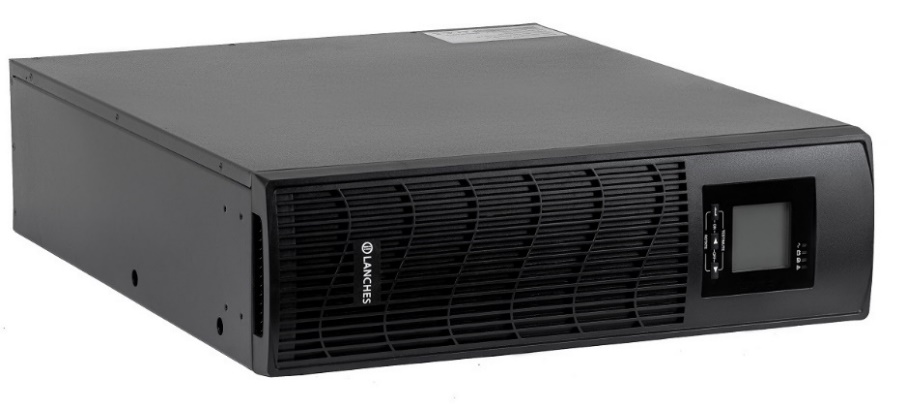 ОписаниеМодель L900Pro-H RT 3/1 20kVA это источник бесперебойного питания с двойным преобразованием напряжения, рассчитанный на подключение внешних аккумуляторов. Конструктивно ИБП монтируется в стойку 19" Широкий диапазон входного напряжения 190 – 478. обеспечивает продолжительный срок службы АКБ в "суровых" условиях эксплуатации сводя к минимуму количество переходов ИБП в автономный режим.ОписаниеМодель L900Pro-H RT 3/1 20kVA это источник бесперебойного питания с двойным преобразованием напряжения, рассчитанный на подключение внешних аккумуляторов. Конструктивно ИБП монтируется в стойку 19" Широкий диапазон входного напряжения 190 – 478. обеспечивает продолжительный срок службы АКБ в "суровых" условиях эксплуатации сводя к минимуму количество переходов ИБП в автономный режим.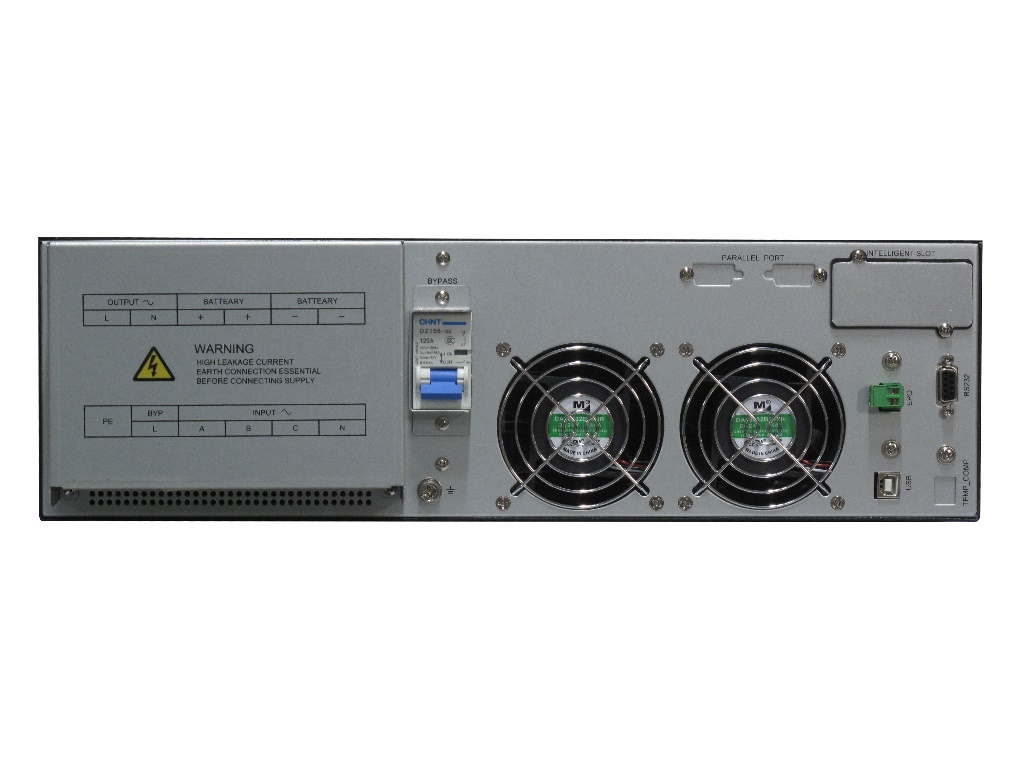 ОписаниеМодель L900Pro-H RT 3/1 20kVA это источник бесперебойного питания с двойным преобразованием напряжения, рассчитанный на подключение внешних аккумуляторов. Конструктивно ИБП монтируется в стойку 19" Широкий диапазон входного напряжения 190 – 478. обеспечивает продолжительный срок службы АКБ в "суровых" условиях эксплуатации сводя к минимуму количество переходов ИБП в автономный режим.ОписаниеМодель L900Pro-H RT 3/1 20kVA это источник бесперебойного питания с двойным преобразованием напряжения, рассчитанный на подключение внешних аккумуляторов. Конструктивно ИБП монтируется в стойку 19" Широкий диапазон входного напряжения 190 – 478. обеспечивает продолжительный срок службы АКБ в "суровых" условиях эксплуатации сводя к минимуму количество переходов ИБП в автономный режим.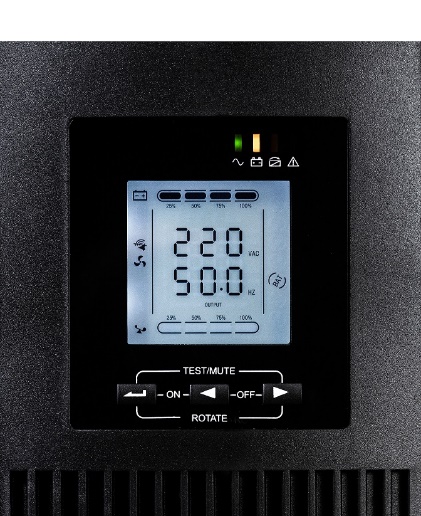 Панель управленияВращающийся дисплей, кнопки управления ИБП, индикация режимов и параметров работы ИБП выполнена на ЖК-дисплее (LСD).Показывает работу нагрузки, режим работы от батарей, частоту, неисправность ИБП.Область примененияКоэффициент выходной мощности 1, обеспечивает высокий уровень надежности и защиты ИТ-систем, телекоммуникационного оборудования, кассовых аппаратов, рабочих станций, серверов, систем сетевого резервирования и периферийных устройств.ОсобенностиКоэффициент мощности на выходе 1,0Активная коррекция коэффициента мощности (APFC), коэффициент входной мощности до 0,99Высокая эффективность 95% (до 98% в режиме ECO)Широкий диапазон входного напряжения (190 ~ 478 В) и частотный диапазон (40 ~ 70 Гц)Частота 50/60 Гц, автоматическое определениеДва режима преобразования частоты: вход 50 Гц / выход 60 Гц или вход 60 Гц / выход 50 ГцОтдельный вход байпасаСкорость вентилятора зависит от температуры, что снижает уровень шума и продлевает срок его службы.Холодный стартЖК + светодиодный дисплей, многофункциональные клавиши, дружественный человеко-машинный интерфейсЭффективная функция защиты программного и аппаратного обеспечения, надежная функция самодиагностики и обширный журнал событий для проверкиОсобенностиКоэффициент мощности на выходе 1,0Активная коррекция коэффициента мощности (APFC), коэффициент входной мощности до 0,99Высокая эффективность 95% (до 98% в режиме ECO)Широкий диапазон входного напряжения (190 ~ 478 В) и частотный диапазон (40 ~ 70 Гц)Частота 50/60 Гц, автоматическое определениеДва режима преобразования частоты: вход 50 Гц / выход 60 Гц или вход 60 Гц / выход 50 ГцОтдельный вход байпасаСкорость вентилятора зависит от температуры, что снижает уровень шума и продлевает срок его службы.Холодный стартЖК + светодиодный дисплей, многофункциональные клавиши, дружественный человеко-машинный интерфейсЭффективная функция защиты программного и аппаратного обеспечения, надежная функция самодиагностики и обширный журнал событий для проверкиБатареиГибкая конфигурация батареий (настраиваемые батареи 16 - 20 шт.)Зарядное устройство с цифровым управлениемВысокий зарядный ток (макс. 10 А)Интеллектуальное управление батареями, автоматическое управление плавающим / выравнивающим зарядом, управление бездействием зарядного устройства, увеличение срока службы батареи на 50%МодельL900Pro-H RT 3/1 20kVAПолная мощность, ВА20000Активная мощность, Вт20000Эффективность системыБолее 94%; в режиме ECO 98%Время автономииЗависит от емкости подключенных батарейГабариты ИБП / упаковки (ШхГхВ), мм440 × 780 × 132  / 554 x 792 x 400Вес нетто / брутто, кг25,5 / 28Стандартная комплектацияДиск с программным обеспечением Windows 98/2000/XP/Vista/7/8/10, кабель USB для локального мониторинга, подставки для вертикальной установки, кабель питания, кабель для подключения батарей, EPO, руководства пользователя на английском и русском языках, паспортОпцииRS232 (стандарт), USB/ RS485/ сухие контакты/SNMP / температурная компенсация батареиВходВходНапряжение / входное подключение3/1: 380/400/415 В  3 фазы + нейтраль + заземление (клеммная колодка)Диапазон напряжения, В(190~304) ±5 В при нагрузке 50%; (305~478) ±5 В при нагрузке 100%Коэффициент входной мощностине менее 0,99Входная частота, диапазон40 / 70 Гц (автоматическое определение), 40~70 ±0,5%ВыходВыходУстанавливаемое напряжение, В / подключение нагрузки208 (PF=0.9) / 220 / 230 / 240 В / 1 фаза + нейтраль + заземление Точность выходного напряжения±1%Коэффициент мощности1Искажения выходного напряжения (THDv)не более 1% (при линейной нагрузке);не более 3% (при 100% нелинейной нагрузке)Крест-фактор выходного тока3:1 (максимум)Выходная частотаСинхронизирована с внешней сетью. При работе от батарей: 50/60 ± 0,1 ГцПерегрузочная способность инвертераНагрузка 102~110% - переход в байпас через 10 мин; 110~125% - через 1минуту; 125% - 150% - через 30сБатареиБатареиНапряжение DC шины, В192 (либо 240)Количество батарей16шт х 12 В либо 20шт х 12Ток зарядки, АПо умолчанию 1 А, для блока батарей 3Uопционально 5/10 А – под внешние АКБПрочееПрочееСтандартыEN62040-1-1, IEC62040-2, IEC61000-4-2 (ESD), IEC61000-4-3 (RS), IEC61000-4-4 (EFT), IEC61000-4-5 (Suege), IEC62040-2 (Class B)Уровень шума≤ 58 дБ (1 метр)Рабочая температура0-40°СВлажность0-95% без конденсата